Commune UccleHORECARue de Stalle 771180     BruxellesTel. : 02/605.12.20Courriel : horeca@uccle.brussels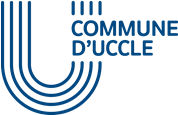 *Préciser le nombre*Les autorisations seront attribuées pour une durée maximale s’étendant du 01 avril au 31 octobre de la même année. L’exploitation effective de l’emplacement est obligatoire durant toute la durée de l’autorisation octroyée sauf en cas de force majeure, période d’intempérie ou de fermeture préalablement signalée au service Horeca.*Biffer la mention inutile.** Pour information voir règlement : https://www.uccle.be/fr/je-souhaite/le-pret-de-materiel Points d’attention*** : Les aménagements de terrasses en zones de stationnement doivent être conformes au vade-mecum de Urban relatif aux terrasses à Bruxelles. Lien https://urban.brussels/fr/news/vade-mecum L’installation sera mise en place par le demandeur par ses propres moyens et à ses frais.L’installation doit avoir une hauteur maximum de 1,10 mètres, plantations comprises et doit être suffisamment solide afin de garantir la sécurité des clients. L’aménagement de terrasse devra être d’un seul tenant. Les différents éléments constituant la structure seront fixés ensemble afin de garantir une certaine rigidité. Elle ne peut en aucune manière être fixée dans le sol.Les délimitations de l’implantation doivent être obligatoirement équipées d’un panneau de signalisation (D1) et de longerons rouges et blancs et / ou de catadioptres réfléchissant. Il est interdit d’installer des lampes clignotantes. Elles doivent être obligatoirement fixes.Signature du demandeurDEMANDE D’AUTORISATION D’OCCUPATION D’UN EMPLACEMENT DE STATIONNEMENTRenseignements relatifs à l’exploitant (e)Renseignements relatifs à l’exploitant (e)Société Société Forme juridique et nom de la sociétéAdresse du siège socialNom et prénom du/de la gérant (e)Adresse privée du/de la gérant (e)Numéro d’entrepriseNuméro de téléphoneE-mailPersonne physiquePersonne physiqueNom et prénom de l’exploitant (e) Adresse de l’exploitant (e)Numéro à la BCENuméro de téléphoneE-mailRenseignements relatifs à l’établissement HorecaRenseignements relatifs à l’établissement HorecaNom de l’enseigneAdresse de l’exploitationNuméro de téléphoneE-mailDispositif (s) * Dispositif (s) * Terrasse mobileTerrasse mobile sur plancherTerrasse mobile avec paravent (s)Tabouret (s)Chaise (s)Table (s)Cendrier (s)Autre (s) (à préciser)Situation de l’emplacement demandéSituation de l’emplacement demandéNuméro du bien devant lequel le dispositif sera placéNom de la rue sur laquelle le dispositif sera placéLongueur total du dispositif Période  d’occupation de la zone de stationnement *Période  d’occupation de la zone de stationnement *Du    ..………./…..………./2023Au   ………./…………../2023Demande de location de bacs pour sécuriser les lieux*Demande de location de bacs pour sécuriser les lieux*Oui**Je sollicite une estimation du prix de la location des bacs à envoyer à mon adresse mail susmentionnéeJe joins un plan de la zone et une photo de la façade devant laquelle le dispositif sera placéNonJe sécurise moi-même l’implantation et fournis en pièces jointes*** :le plan détaillé (dimensions) et une photo de la façade devant laquelle le dispositif sera placéla description du dispositif de sécurisation : poids (min 50kg), hauteur (max 1,10m et matériaux la fiche technique de mon dispositif  (photos peuvent être jointes)